27.01.2016 года в 7 Г классе прошёл классный час на тему «Настоящий друг».Цель занятия: воспитание добрых качеств у обучающихся, воспитанников, умения дружить и бережно относиться друг к другу,  достижение внутригруппового сплочения, осмысление своего персонального «Я» как части общего «Мы».Задачи занятия: раскрыть явление дружбы как формы межличностных отношений, обсудить роль дружбы и друзей в жизни человека, формировать понимание учащимися сложности чувства дружбы и невозможности полноценной жизни без друзей;      ознакомить с факторами, которые влияют на зарождение чувства дружбы;      учить умению различать взаимоотношения людей в соответствии с понятиями: друг, товарищ, приятель, знакомый;     вырабатывать жизнестойкость;     выработать правила, которые помогают сохранить дружбу;     развивать творческие и дискуссионные навыки.Эпиграфом к занятию взято высказывание Ралфа Эмерсона: «Единственный путь найти друга — быть им». На занятии ребята работали в группах, обсуждали значение слов: друг, товарищ, приятель, знакомый, предлагали выходы из предложенных ситуаций, играли в игру «Волшебный стул», составляли цветок «Дружбы» из качеств настоящего друга, утвердили законы   дружбы.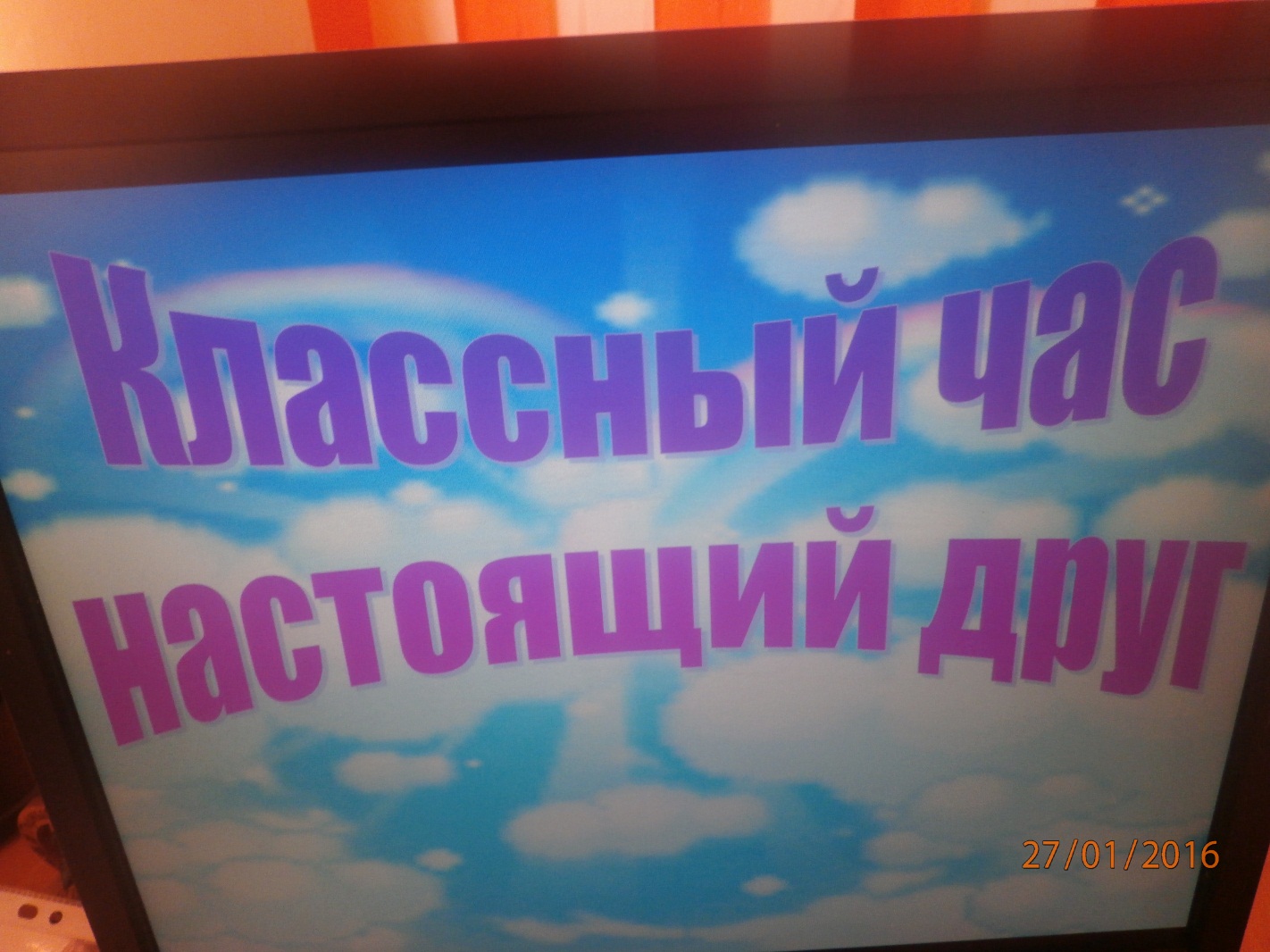 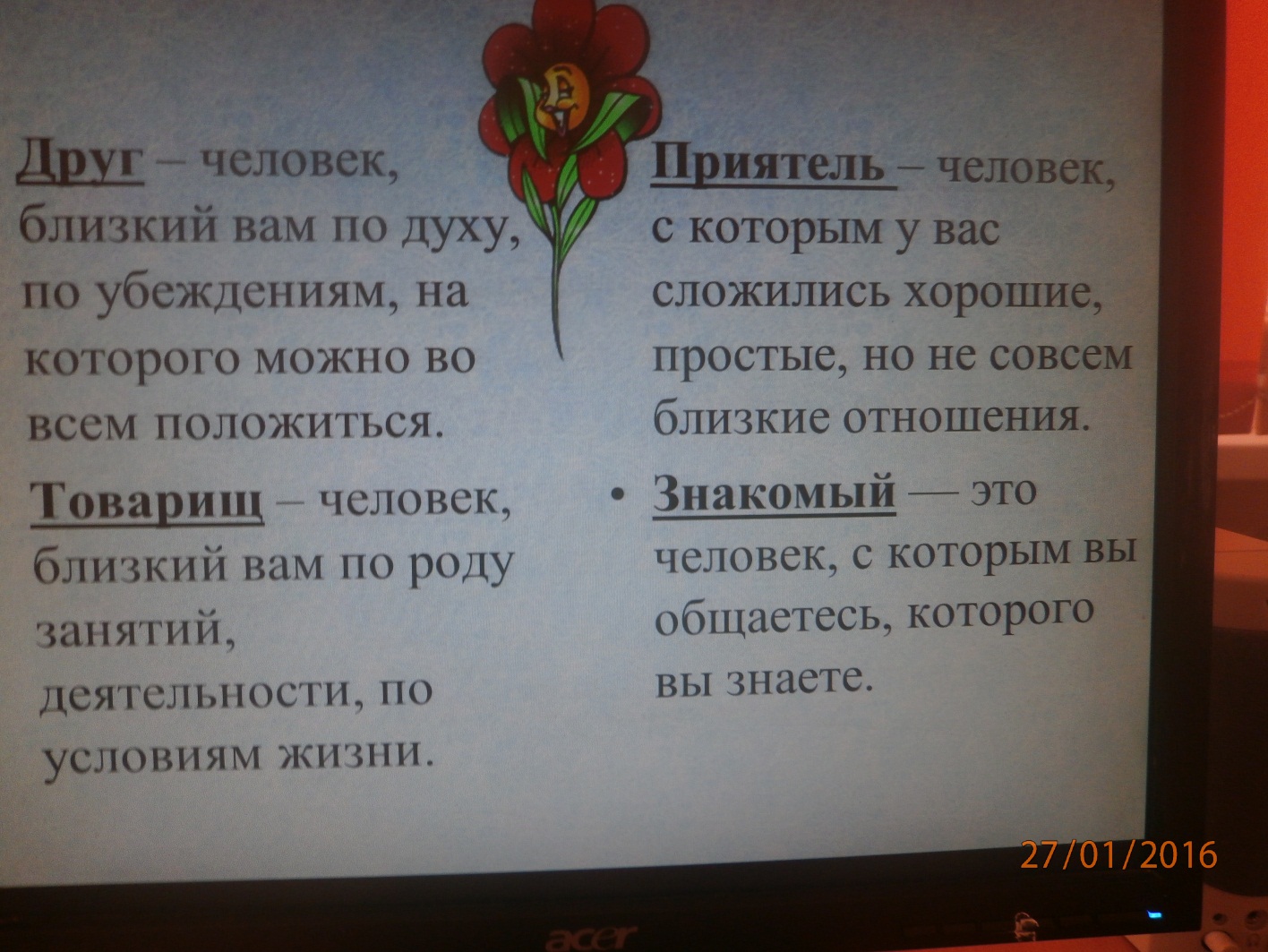 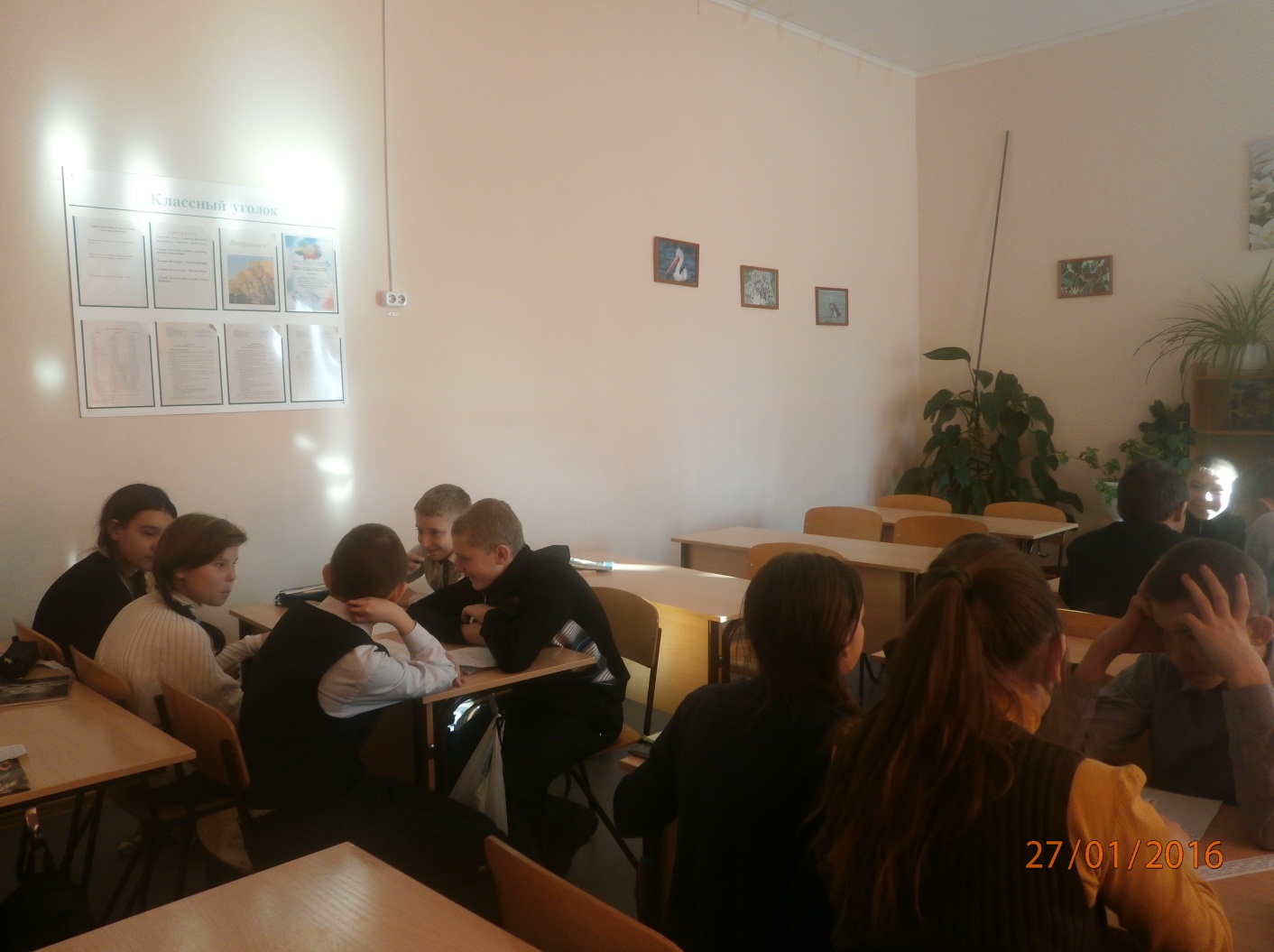 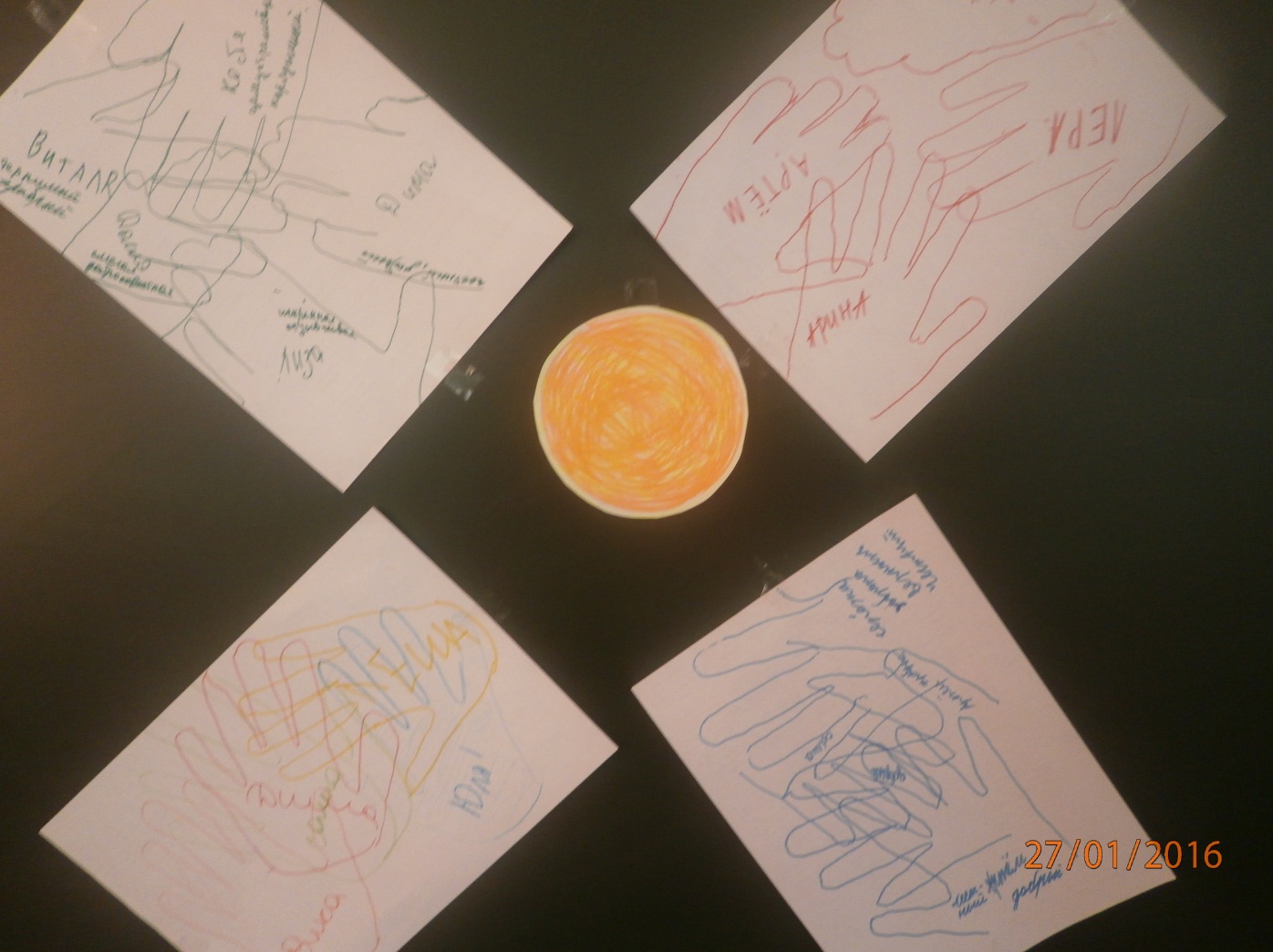 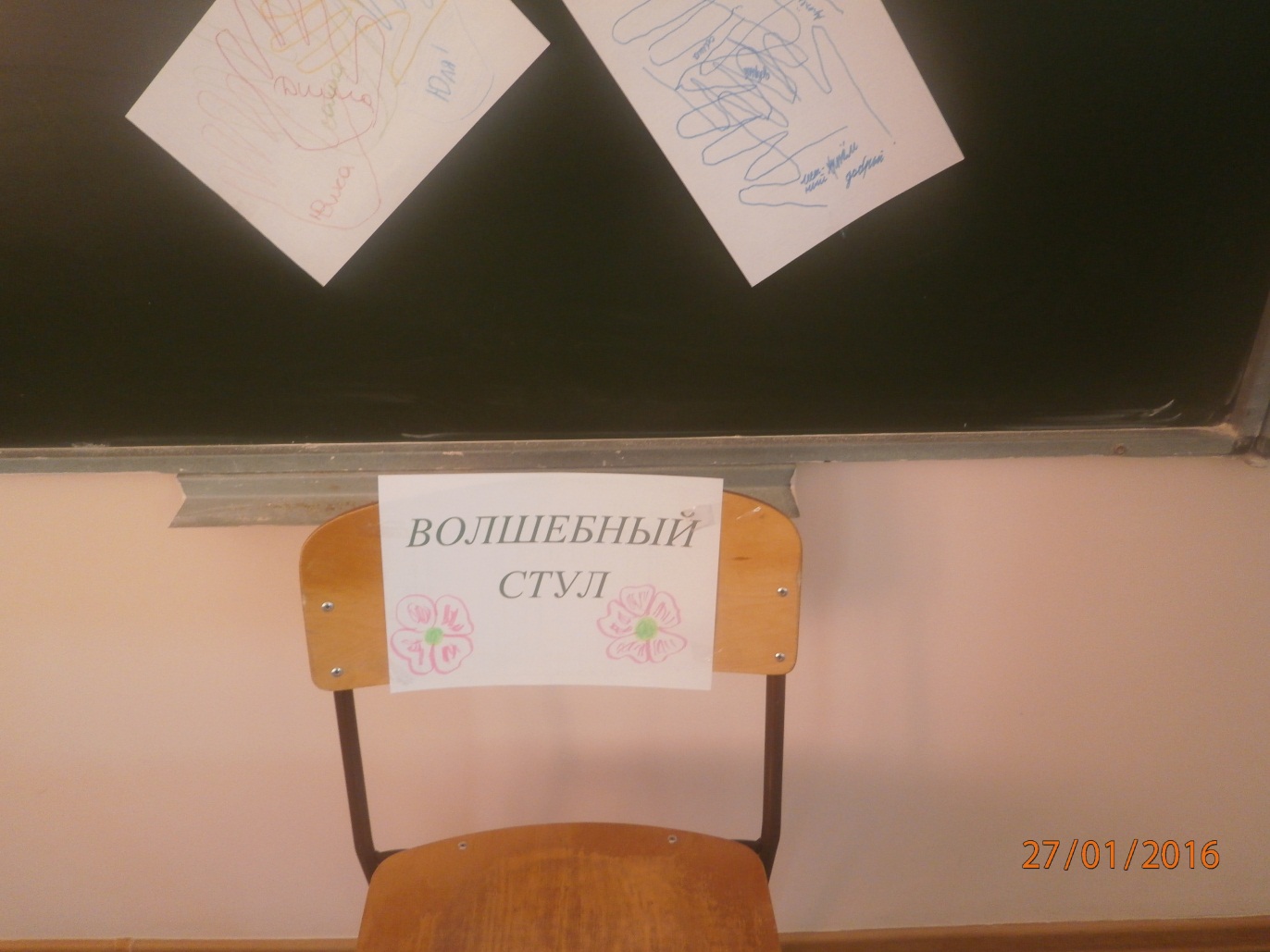 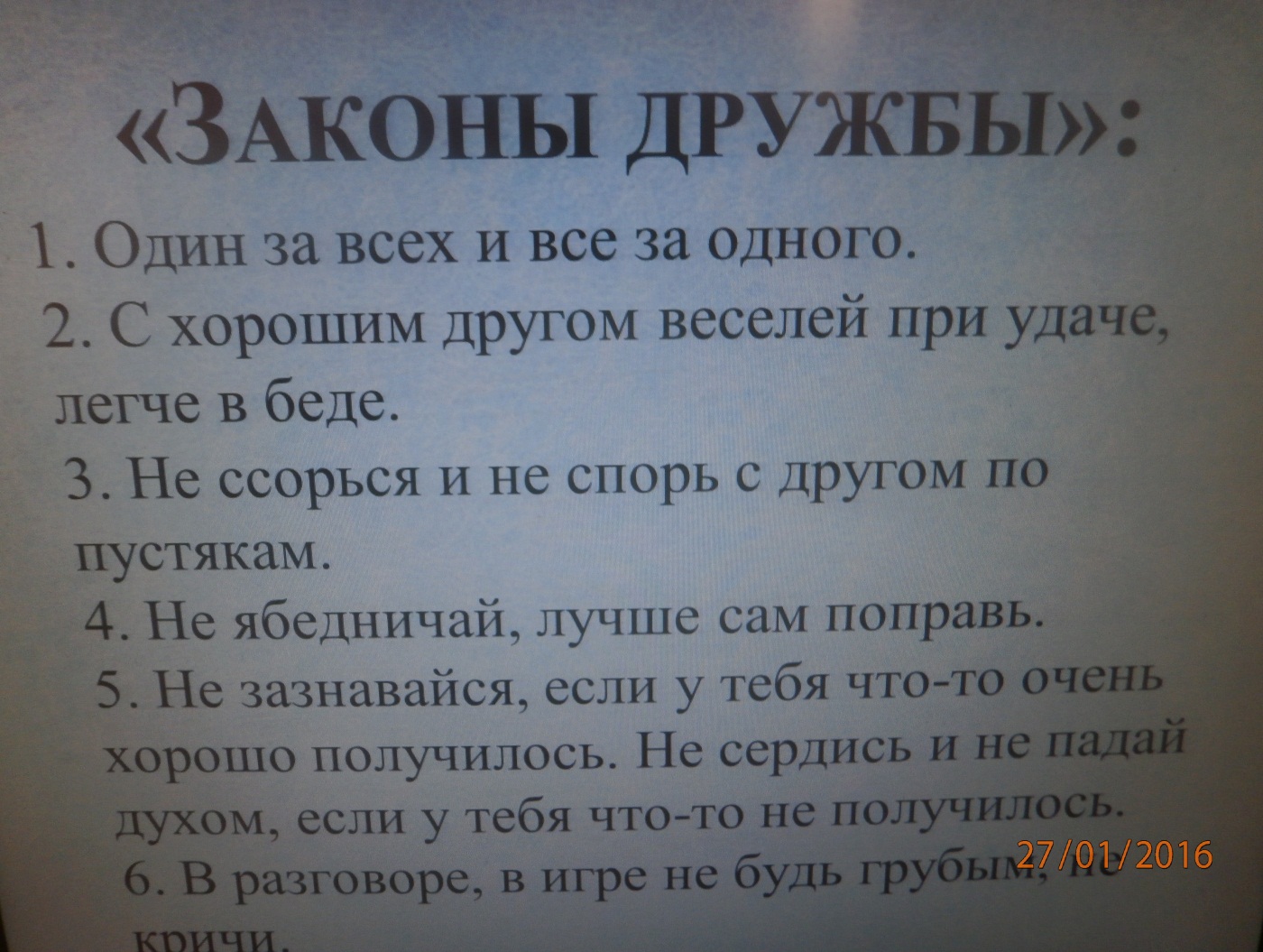 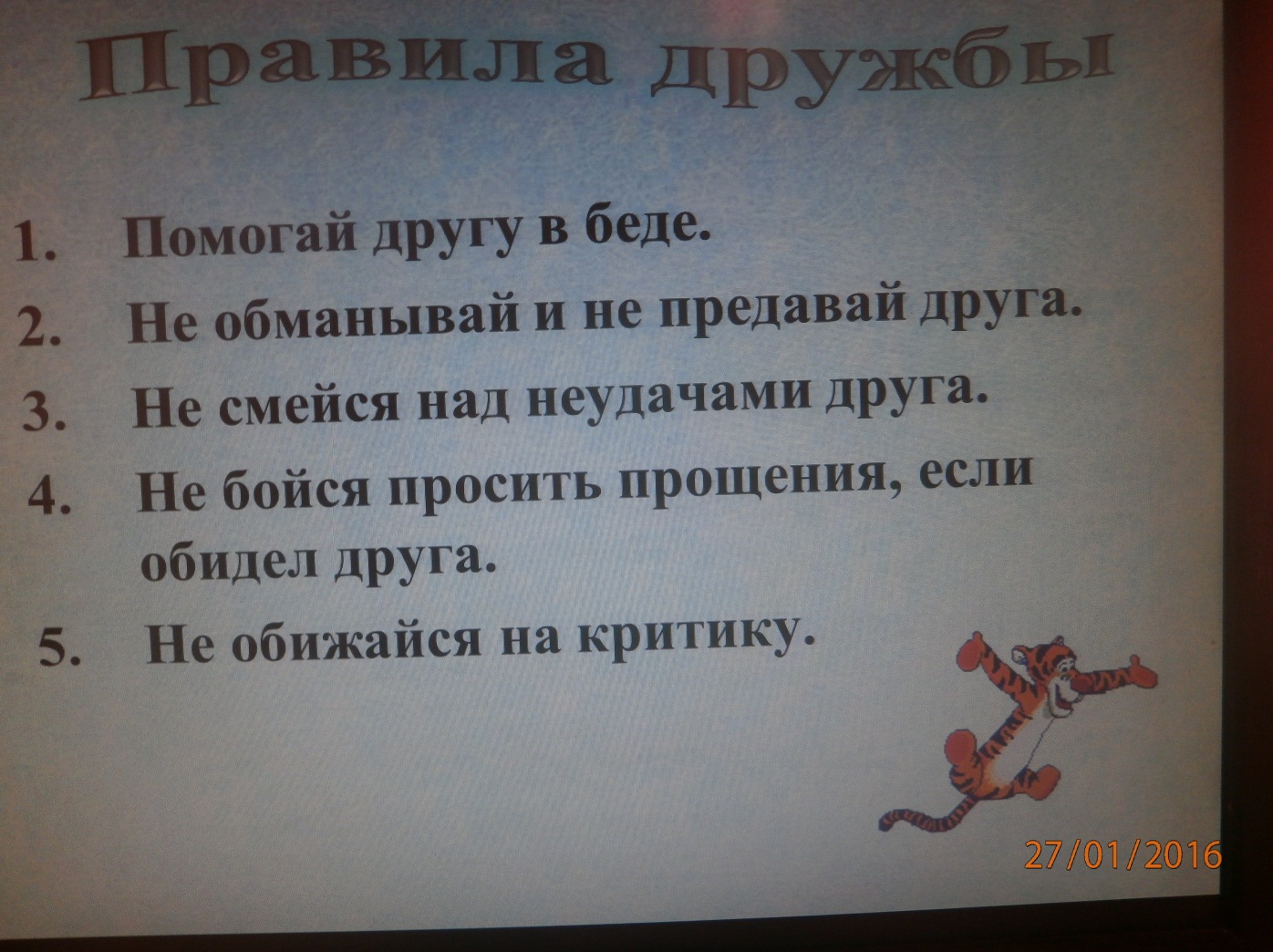 